Angående vandringsleden, etapp Norrholmsvik - Södra Holm

Norra delen av etappen mellan Norrholmsvik och Södra Holm har stängts, då en grind vid upprepade tillfällen lämnats öppen. Det har fått till följd att lösgående djur rymt. Vi vill därför påminna om att alltid kontrollera att grindar är stängda efter er!

Tillsvidare föreslår vi följande alternativ (se även kartbild)
Kommer du norrifrån,Fortsätt Trosnäsgatan söder ut. Tag till vänster vid Norrholmsvägen. Fortsätt på Norrholmsvägen tills vår 
gula markerade led dyker upp. Följ sedan gula leden till Södra Holm.Kommer du söderifrån:Följ gula leden tills du kommer till vägen (Norrholmsvägen). Tag vänster och sedan Trosnäsgatan höger.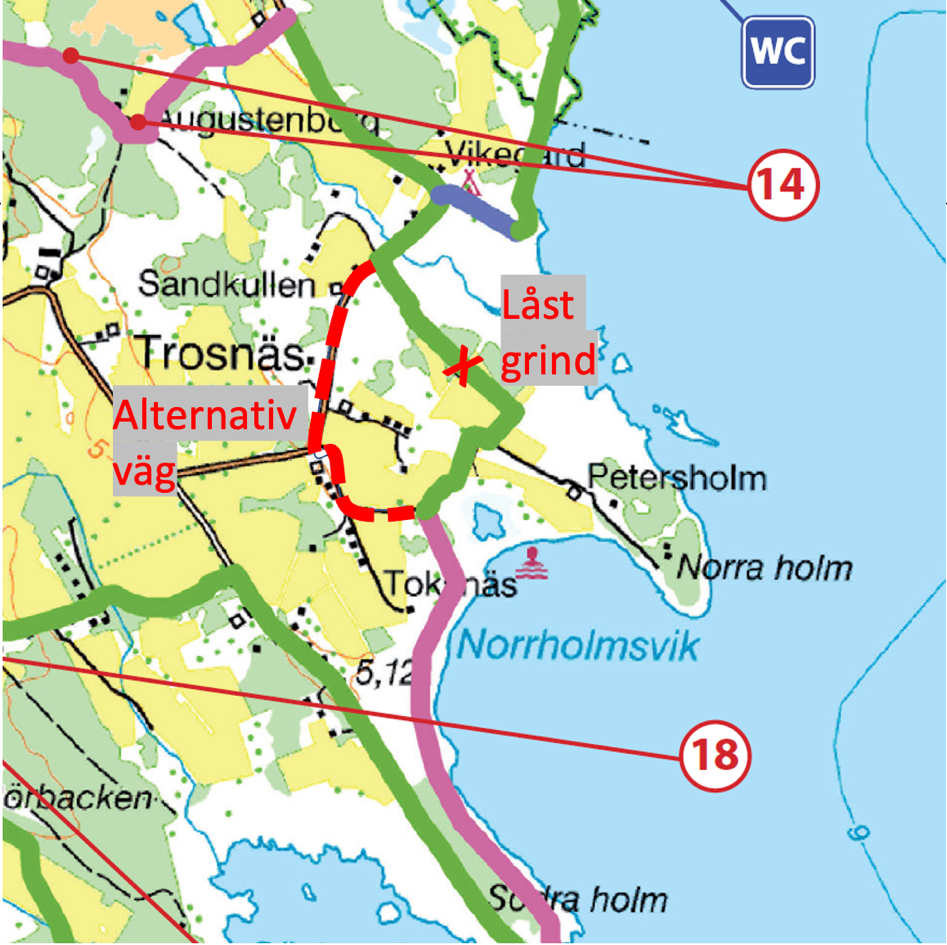 